Физкультурно-оздоровительный  комплексг.п. КраснопольеУважаемые  краснопольчане  и гости нашего района!Приглашаем вас посетить физкультурно-оздоровительный комплекс,  расположенный  по адресу: г.п. Краснополье,  ул. Курако, 1.Вам предоставляется возможность поплавать в современном бассейне на 5 дорожек длиной 25 метров, а ваши дети смогут получить незабываемые впечатления от посещения аквазоны с имитацией  гейзеров, фонтанчиков, водопадов, прокатиться с горки со спуском в воду.                                    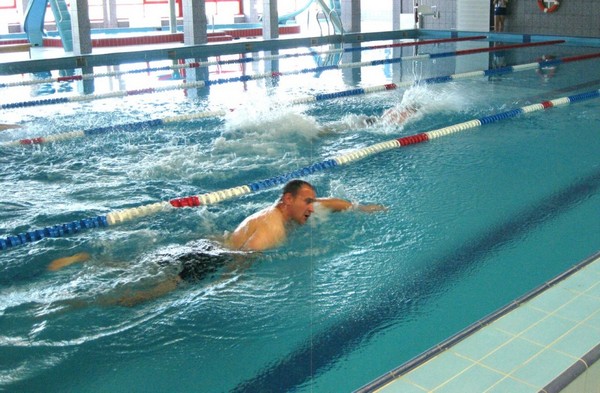 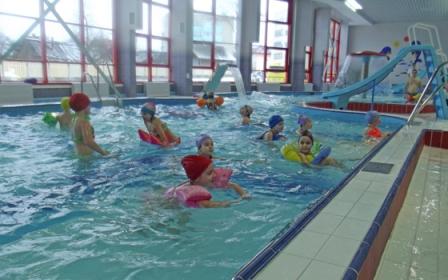 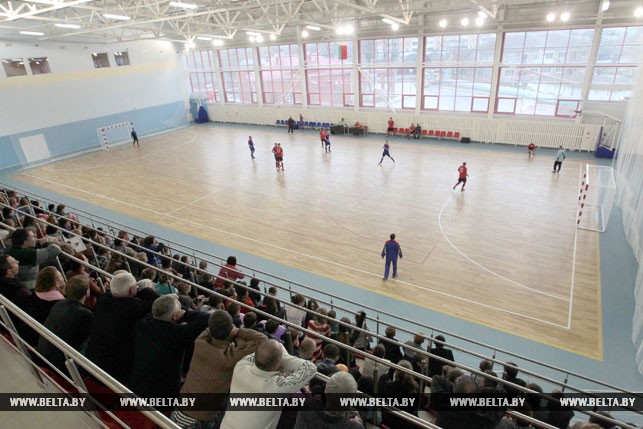 Для всех желающих заниматься спортом доступен многофункциональный игровой зал для мини-футбола, гандбола, баскетбола и волейбола с трибунами на 390 мест. 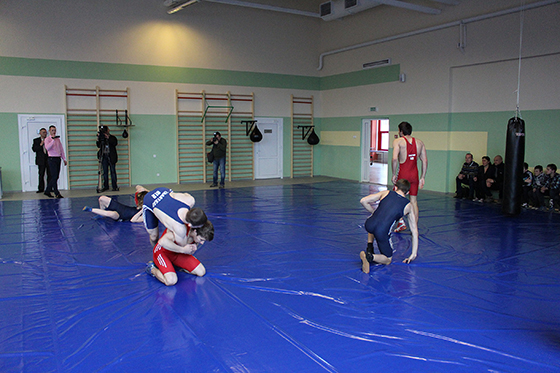 Готовы принять спортсменов залы борьбы, бокса с рингом и татами для борцов.Укомплектован по последнему слову техники тренажерный зал. 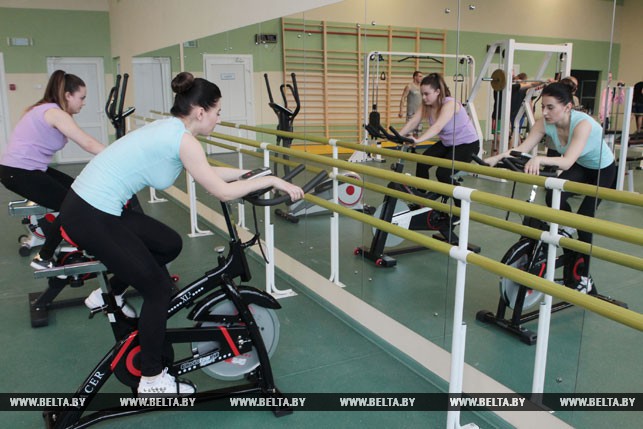  Уверены, что посещение данного комплекса вызовет у вас огромное желание посетить его снова и снова.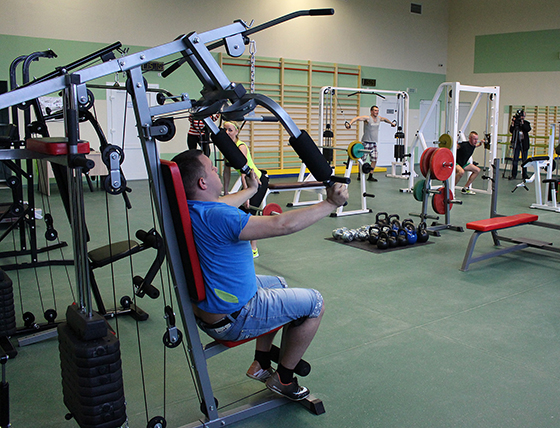 Прейскурант цен на платные услугиДетям- инвалидам до 16 лет, детям- сиротам и детям оставшимся без попечения родителей; инвалидам 1 и 2 групп- бесплатно.Пенсионерам по возрасту, воинам-интернационалистам со скидкой 30%.Основание:Решение Краснопольского РИК от 7 апреля 2017 г. № 8-22.Контактные телефоны (802238) 70745, 21040.Режим работы: Вторник-Воскресенье с 9.00 до 22.00 часов.Городская баняНовая  городская баня включает в себя  общие помывочные залы и номера с саунами и бассейнами.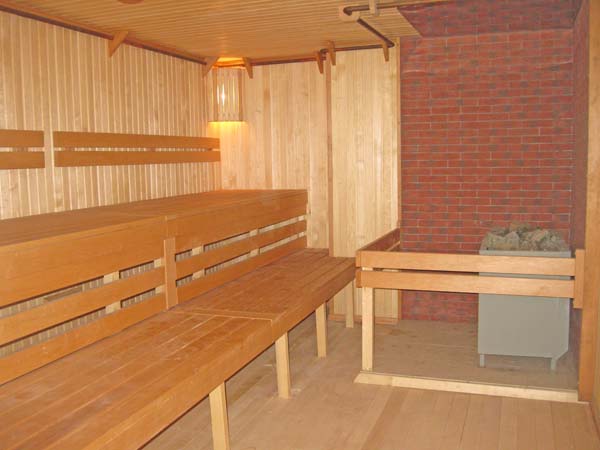 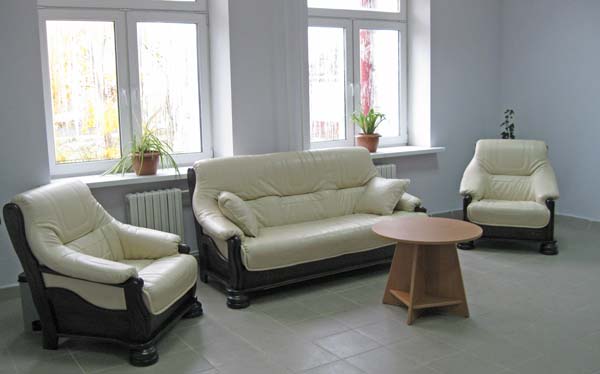 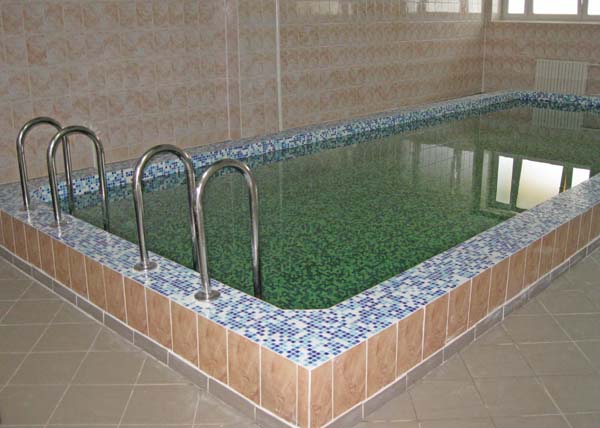 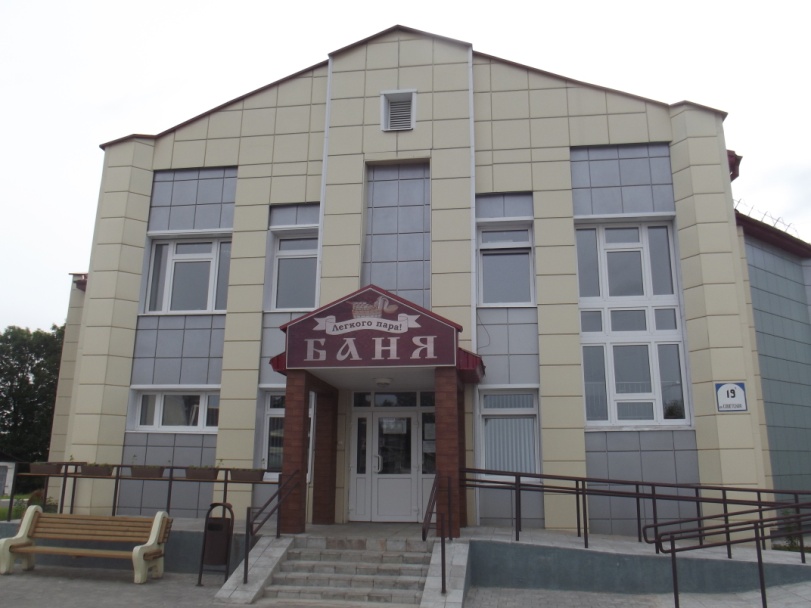 Прейскурант цен на оказываемые  услуги в городской бане Время работы:среда – пятница: 09.00 – 22.00суббота: 09.00 – 21.30воскресенье: 09.00 - 21.40 выходной: понедельник, вторник телефон: 21304Молодёжный центр культуры и досуга  «Мираж» г.п. КраснопольеК услугам краснопольчан и гостей района – Молодёжный центр культуры и досуга  «Мираж», в котором есть современный танцевальный зал, компьютерный клуб, видеосалон, теннисный и бильярдный залы.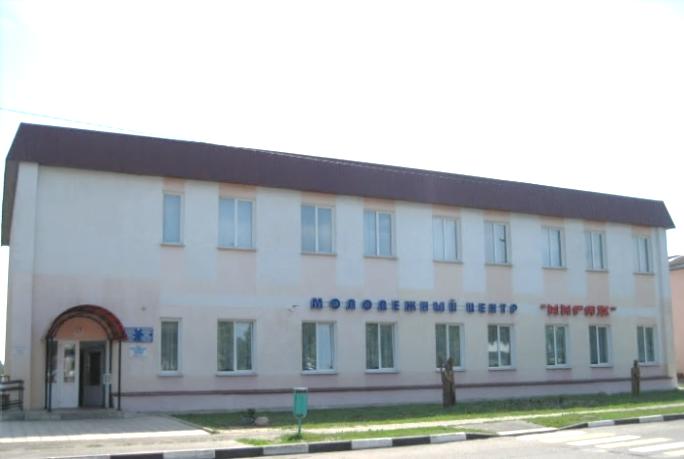 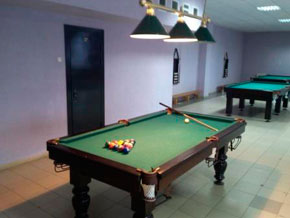 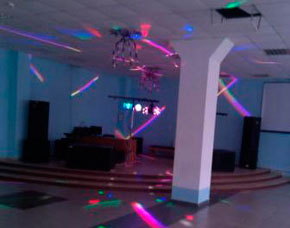 ПРЕЙСКУРАНТ ЦЕНна платные услуги, оказываемые Молодежным центромкультуры и досуга «Мираж» г.п.КраснопольеВремя  работы:понедельник, вторник: 08.00 – 17.00среда, пятница: 08.00 – 22.00суббота: 08.00 - 01.00 воскресенье:13.00-22.00тел. для справок 23098                              Тренажёрный зал и фитнес-зал учреждения образования «Краснопольская районная государственная гимназия»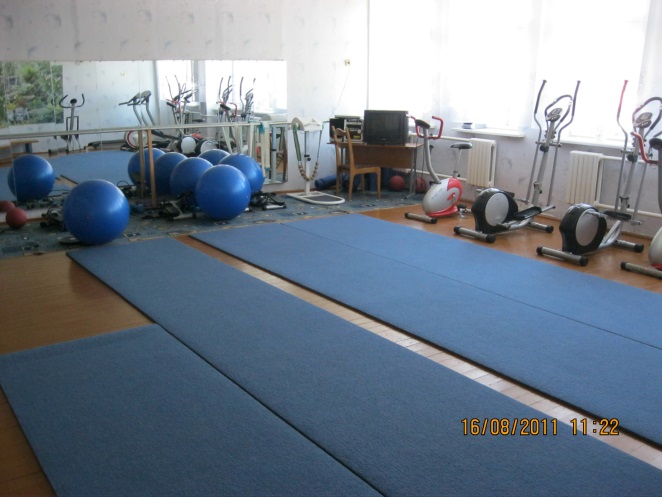 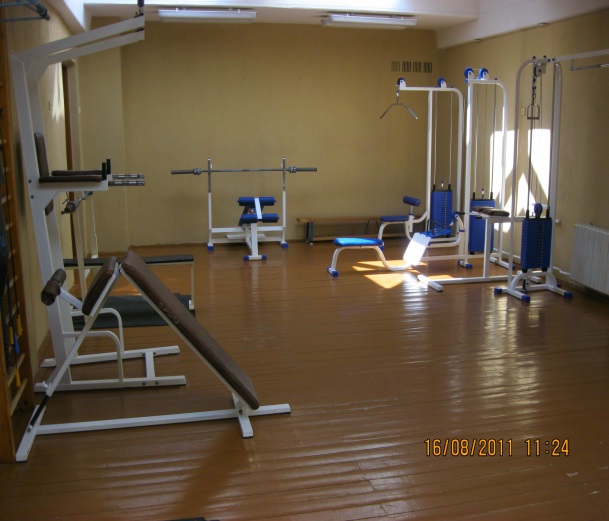 Стоимость одного часа занятия -  1 рубль 85 коп.Время работы: Понедельник – суббота: 15.00 – 21.00выходной: воскресенье№ п/пНаименование услуги на ФОКПримечаниеЦена за услугу, рублейПлавательный бассейнПлавательный бассейнПлавательный бассейнПлавательный бассейн1.Разовое посещение бассейна (с 9.00-14.00) за 1 часДля взрослых 2 руб. 68 коп.1.Разовое посещение бассейна (с 9.00-14.00) за 1 часДля детей 1 руб. 62 коп.2.Разовое посещение  бассейна (с 14.00-22.00) за 1 часДля взрослых 3 руб. 22 коп.2.Разовое посещение  бассейна (с 14.00-22.00) за 1 часДля детей  2 руб. 17коп.3.Абонемент на месяц в бассейн (4 посещения)Для организаций 9 руб. 80 коп.3.Абонемент на месяц в бассейн (4 посещения)Для физического лица10 руб. 75 коп.3.Абонемент на месяц в бассейн (4 посещения)Для детей с 3до 18 лет 6 руб. 45 коп.4.Абонемент на месяц в бассейн (6 посещений)Для организаций14 руб. 10 коп.4.Абонемент на месяц в бассейн (6 посещений)Для физического лица15 руб. 70 коп.4.Абонемент на месяц в бассейн (6 посещений)Для детей с 3до 18 лет 9 руб. 70 коп.5.Абонемент на месяц в бассейн  (8 посещений)Для организаций18 руб. 10 коп.5.Абонемент на месяц в бассейн  (8 посещений)Для физического лица20 руб. 15 коп.5.Абонемент на месяц в бассейн  (8 посещений)Для детей с 3до 18 лет13 руб. 60 коп.6.Абонемент «Семейный-3чел.» на месяц в бассейн (4 посещения)Для физических лиц21 руб. 70 коп.7.Абонемент «Семейный-4чел.»  на месяц в бассейн (4 посещения)Для физических  лиц32 руб. 45 коп.8.Предоставление плавательной дорожки 1 часДо 8 человек21 руб. 70 коп.9.Для проведения соревнований и спортивных мероприятий по договору с юридическим лицом На 1 час195 руб. 30 коп.10Безлимитный абонемент на месяц (именной)Взрослый Детский75 руб. 90коп.48 руб. 80 коп.11Обучение плаванию 1 часОбучение плаванию 1 час3 руб. 80 коп.12Пользование душем 1 час для одного человекаПользование душем 1 час для одного человека2 руб. 00 коп.Посещение детей с 3 до 11 лет в сопровождении взрослогоПосещение детей с 3 до 11 лет в сопровождении взрослогоПосещение детей с 3 до 11 лет в сопровождении взрослогоПосещение детей с 3 до 11 лет в сопровождении взрослогоПредоставление на 1 часПредоставление на 1 часПредоставление на 1 часЖилет 52 коп.Надувной круг52 коп.Нарукавники52 коп.Шапочки52 коп.Очки52 коп.Доска для плавания 52 коп.ТРЕНАЖЕРНЫЙ ЗАЛ с 9.00 до 22.00ТРЕНАЖЕРНЫЙ ЗАЛ с 9.00 до 22.00ТРЕНАЖЕРНЫЙ ЗАЛ с 9.00 до 22.00ТРЕНАЖЕРНЫЙ ЗАЛ с 9.00 до 22.00С инструктором (согласно расписанию)С инструктором (согласно расписанию)С инструктором (согласно расписанию)1Тренажерный зал на 1 час на 1 чел.3 руб. 80 коп.2Абонемент на (4 посещения)14 руб. 60 коп.3Абонемент на (8 посещения)27 руб. 00 коп.4Абонемент на (12 посещений)37 руб. 90 коп.Без инструктораБез инструктораБез инструктора5Тренажерный зал на 1 час 1час 30мин. на 1 чел.Тренажерный зал на 1 час 1час 30мин. на 1 чел.2 руб. 68 коп.3 руб. 80 коп.6Абонемент на (4 посещения)Абонемент на (4 посещения)9 руб. 22 коп.7Абонемент на (8 посещения)Абонемент на (8 посещения)17 руб. 60 коп.8Абонемент на (12 посещений)Абонемент на (12 посещений)25 руб. 00 коп.9Безлимитный абонемент на месяцБезлимитный абонемент на месяц76 руб. 00 коп.10.Абонемент «Семейный-3чел.» на месяц (4 посещений) для физических лицАбонемент «Семейный-3чел.» на месяц (4 посещений) для физических лиц26 руб. 50 коп.11.Абонемент «Семейный-4чел.» на месяц (4 посещений) для физических лицАбонемент «Семейный-4чел.» на месяц (4 посещений) для физических лиц34 руб. 00 коп.12Предоставление тренажерного зала по договору с юридическим лицом на 4 посещения в месяц по 1 часу .Предоставление тренажерного зала по договору с юридическим лицом на 4 посещения в месяц по 1 часу .98 руб. 50 коп.ЗАЛ ДЛЯ ЗАНЯТИЙ БОКСОМЗАЛ ДЛЯ ЗАНЯТИЙ БОКСОМЗАЛ ДЛЯ ЗАНЯТИЙ БОКСОМЗАЛ ДЛЯ ЗАНЯТИЙ БОКСОМ1Разовое посещение 1час Для взрослых2 руб. 68 коп.2Занятия в группах с тренером в течение месяца для детей На одного ребенка29 руб. 80коп.3Для проведения спортивных мероприятий по договору с юридическим лицом на 1 часДля проведения спортивных мероприятий по договору с юридическим лицом на 1 час45 руб. 50коп.4Предоставление на 1 час боксерских перчатокПредоставление на 1 час боксерских перчаток52 коп.5Предоставление боксерского зала по договору с юридическим лицом на 4 посещения в месяц по 1 часуПредоставление боксерского зала по договору с юридическим лицом на 4 посещения в месяц по 1 часу87 руб. 00 коп.СПОРТИВНЫЙ ЗАЛСПОРТИВНЫЙ ЗАЛСПОРТИВНЫЙ ЗАЛСПОРТИВНЫЙ ЗАЛ11 час 30 мин. Игры в мини-футбол  на 1 человека1 час 30 мин. Игры в мини-футбол  на 1 человека2 руб. 68 коп.21 час 30 мин. Игры в волейбол на 1 человека1 час 30 мин. Игры в волейбол на 1 человека    2 руб. 68коп.31 час 30 мин. Игры в гандбол на 1 человека1 час 30 мин. Игры в гандбол на 1 человека2 руб. 68 коп.41 ЧАС игры в бадминтон / большой теннис1 ЧАС игры в бадминтон / большой теннис2 руб. 68 коп.5Абонемент «Семейный-3чел.» на месяц (4 посещений) для физических лиц на 1 час 30 мин.Абонемент «Семейный-3чел.» на месяц (4 посещений) для физических лиц на 1 час 30 мин.26 руб. 40 коп.6Абонемент «Семейный-4чел.» на месяц (4 посещений) для физических лиц на 1 час 30 мин.  Абонемент «Семейный-4чел.» на месяц (4 посещений) для физических лиц на 1 час 30 мин.  34 руб. 00 коп.7Предоставление: МЯЧИ, ВОЛАНЧИКИ, РАКЕТКИ для тенниса и бадминтонаМЯЧ ДЛЯ ИГРОВЫХ ВИДОВПредоставление: МЯЧИ, ВОЛАНЧИКИ, РАКЕТКИ для тенниса и бадминтонаМЯЧ ДЛЯ ИГРОВЫХ ВИДОВ52 коп.8Для проведения соревнований и спортивных мероприятийпо договору с юридическим лицом на 1 час.Для проведения соревнований и спортивных мероприятийпо договору с юридическим лицом на 1 час.65 руб. 00 коп.9.Предоставление спортивного зала по договору с юридическим лицом на 4 посещения в месяц по 1 часу 30 мин.Предоставление спортивного зала по договору с юридическим лицом на 4 посещения в месяц по 1 часу 30 мин.103 руб. 00 коп.ПРЕДОСТАВЛЕНИЕ СТОЛА ДЛЯ ИГРЫ В НАСТОЛЬНЫЙ ТЕННИСПРЕДОСТАВЛЕНИЕ СТОЛА ДЛЯ ИГРЫ В НАСТОЛЬНЫЙ ТЕННИСПРЕДОСТАВЛЕНИЕ СТОЛА ДЛЯ ИГРЫ В НАСТОЛЬНЫЙ ТЕННИСПРЕДОСТАВЛЕНИЕ СТОЛА ДЛЯ ИГРЫ В НАСТОЛЬНЫЙ ТЕННИС11 час игры на 1 человека1 руб. 65 коп.2Предоставление на 1 час:2 Ракетки, Шарик52 коп.САУНАСАУНАСАУНАСАУНА1Один сеанс (1час 30 мин.)Посещение в количестве до 4-х человек35 руб. 00 коп.1Один сеанс (1час 30 мин.)Свыше 4-х человек, за каждого плюс 8 руб. 30 коп.2Дополнительно 30 минут6 руб. 50 коп.ДАРТСДАРТСДАРТСДАРТС1.1 ЧАС ИГРЫБез ограничения возраста1 руб. 97 коп.Настольные игрыНастольные игрыНастольные игрыНастольные игры2.ШАШКИ       1 час игрыБез ограничения возраста1 руб. 97 коп.3.ШАХМАТЫ 1 час игрыБез ограничения возраста1 руб. 97 коп.КОМПЛЕКСНЫЕ УСЛУГИКОМПЛЕКСНЫЕ УСЛУГИКОМПЛЕКСНЫЕ УСЛУГИКОМПЛЕКСНЫЕ УСЛУГИРазовое посещение (2 часа) на любой из видов услуг: бассейн- тренажерный зал; зал бокса-тренажерный зал; зал бокса-бассейн; спортивный зал-бассейн.Разовое посещение (2 часа) на любой из видов услуг: бассейн- тренажерный зал; зал бокса-тренажерный зал; зал бокса-бассейн; спортивный зал-бассейн.4 руб. 90 коп.Абонемент на месяц (4 посещения по 2 часа) на любой из видов услуг: бассейн-тренажерный зал; зал бокса-тренажерный зал; зал бокса-бассейн; спортивный зал-бассейн.Абонемент на месяц (4 посещения по 2 часа) на любой из видов услуг: бассейн-тренажерный зал; зал бокса-тренажерный зал; зал бокса-бассейн; спортивный зал-бассейн.16 руб. 80 коп.Абонемент на месяц (6 посещения по 2 часа) на любой из видов услуг: бассейн-тренажерный зал; зал бокса-тренажерный зал; зал бокса-бассейн; спортивный зал-бассейн.Абонемент на месяц (6 посещения по 2 часа) на любой из видов услуг: бассейн-тренажерный зал; зал бокса-тренажерный зал; зал бокса-бассейн; спортивный зал-бассейн.22 руб. 77 коп.Абонемент на месяц (8 посещения по 2 часа) на любой из видов услуг: бассейн-тренажерный зал; зал бокса-тренажерный зал; зал бокса-бассейн; спортивный зал-бассейн.Абонемент на месяц (8 посещения по 2 часа) на любой из видов услуг: бассейн-тренажерный зал; зал бокса-тренажерный зал; зал бокса-бассейн; спортивный зал-бассейн.28 руб. 20 коп.Абонемент «Семейный-3чел.» на месяц (4 посещения по 2 часа) на любой из видов услуг: бассейн-тренажерный зал; зал бокса-тренажерный зал; зал бокса-бассейн; спортивный зал-бассейн.Абонемент «Семейный-3чел.» на месяц (4 посещения по 2 часа) на любой из видов услуг: бассейн-тренажерный зал; зал бокса-тренажерный зал; зал бокса-бассейн; спортивный зал-бассейн.44 руб. 67 коп.Абонемент «Семейный-4чел.» на месяц (4 посещения по 2 часа) на любой из видов услуг: бассейн-тренажерный зал; зал бокса-тренажерный зал; зал бокса-бассейн; спортивный зал-бассейн.Абонемент «Семейный-4чел.» на месяц (4 посещения по 2 часа) на любой из видов услуг: бассейн-тренажерный зал; зал бокса-тренажерный зал; зал бокса-бассейн; спортивный зал-бассейн.56 руб. 37коп.Безлимитный абонемент на комплексные услуги Безлимитный абонемент на комплексные услуги 97 руб. 60 коп.Предоставление Буфета для проведения мероприятий за 1 час. Для физических лицПредоставление Буфета для проведения мероприятий за 1 час. Для физических лиц15 руб.00 коп.Предоставление Конференцзала для проведения мероприятий за 1 час для физических лицПредоставление Конференцзала для проведения мероприятий за 1 час для физических лиц7руб.00 коп.ПРЕДОСТАВЛЕНИЕ  КОНЬКОВ            1 ЧАС 30 МИНУТПРЕДОСТАВЛЕНИЕ  КОНЬКОВ            1 ЧАС 30 МИНУТ2 руб. 17 коп.ПРЕДОСТАВЛЕНИЕ БЕГОВЫХ ЛЫЖ  1 ЧАС 30 МИНУТПРЕДОСТАВЛЕНИЕ БЕГОВЫХ ЛЫЖ  1 ЧАС 30 МИНУТ3 руб. 20 коп.№ п/пНаименование услугиПримечаниеЦена за услугу, рублей1.Разовое посещение  бани3 руб. 00 коп. /1 час2.Разовое посещение  душа1руб. 50 коп. /1 час3.Разовое посещение бассейна (1 час)для взрослого2 руб.00 коп.3.Разовое посещение бассейна (1 час)детский1 руб. 50 коп.4.Разовое посещение  сауны20 руб.00 коп. /1 час5.Разовое посещение  сауны+бассейн28 руб.00 коп. / 1 час№ п/пВиды платных услугЦена, руб. 1. Дискотека70коп (1 билет)2.Детская игровая программа50коп(1 билет)3.Ночная дискотека 2руб.50коп(1 билет)4.Вечер отдыха с музыкальной программой2руб(1 билет)5.Проведение торжественных мероприятий (день именинника, профессиональные праздники, юбилейные вечера, развлекательно-игровые мероприятия, праздники семьи) на  базе центра20руб (1 час)6.Игра на бильярде- в ночное время-в дневное время 1руб.70коп (за 1 час с одного чел. за кий)1руб.50 коп (за 1 час с одного чел. за кий)7.Компьютерный клуб-зал игротеки дневной-зал игротеки ночной-выход в Интернет1руб. (за 1 час)1руб.20коп (за 1 час)1руб.40коп(за 1 час)8.Любительское объединение «Фитнес и здоровье»3руб. (с 1 чел. за месяц)9.Поздравление во время проведения культурно- массовых мероприятий (вечера отдыха, праздники, дискотеки и т.д.)1руб. (одно поздравление)10.Игра в шашки-в ночное время-в дневное время20коп (за час игры одного человека)15 коп (за час игры одного человека)11.Настольный теннис--в ночное время-в дневное время90коп. (за час игры )70коп. (за час игры)12.Игра в шахматы-в ночное время-в дневное время28коп. (за час игры с одного человека)24коп.(за час игры с одного человека)13.Спортивная игра дартс-в ночное время-в дневное время   80коп. (1чел/час)70 коп.(1чел/час)